Алгоритм работы для 5-11 классов на понедельник – 06.04.2020 года!!!! Для использования платформы на мобильном телефоне или планшете скачать и установить приложение "ZOOM Cloud Meetings":Для использования платформы zoom на персональном компьютере выйти на сайт https://zoom.us/  (информация есть в объявлениях Сетевого года)Расписание уроков на понедельник 06.04.2020 г.: Урок взаимодействия (УВ)  - в режиме on-line (обязательно присутствие в интернете) – все на платформе ZOOM - в расписании выделены красным цветом1 урок – 10.10 -10.40 – английский язык 5В (обе группы), русский язык  6Б, история 10А2 урок – 10.50 – 11.20 – уч/модуль История 10В- английский язык – 9АБВ (только группы Буровой К.М.)- английский язык – 8АБ (только группы Печеник Д.А.)- литература 11Б3 урок - 11.30 – 12.00 – английский язык – 5АБ (только группы Буровой К.М.)- английский язык – 5Д (обе группы)- русский язык 7БВ4 урок -  12.20 - 12.50 – английский язык 7А (только группа Смельтер В.Ю.) - география 8АБ- русский язык 11Б5 урок -  13.00 – 13.30 – английский язык – 6АГ (только группы Теляковой Т.А.)– английский язык 7А (только группа Смельтер В.Ю.) - география 7АБ- русский язык 11Б6 урок -  13.40 – 14.10 – русский язык 7А– английский язык 7Б (только группа Смельтер В.Ю.) - география 7В7 урок -  14.20 – 14.50 – химия 10В (профиль)8 урок – 15.00-15.30  - электив по биологии 11АБУроки самостоятельной работы (УСР) - в режиме off-line – у всех классов!!!! В свободном временном режиме, если нет вопросов к учителю  (рекомендуемое время работы: с 10.10 до 15.00 с учётом того, что продолжительность урока 30 мин.)Учитель присутствует в Сетевом городе в указанное в расписании время (см. ниже расписание уроков и «звонков»). Можно в это время  по почте Сетевого города задавать вопросы учителю. Синяя маркировка в расписании указана для администрации. Вы на неё внимания не обращаете.Урок взаимодействия (УВ)  - в режиме on-line (обязательно присутствие в интернете) – все на платформе ZOOM - в расписании выделены красным цветом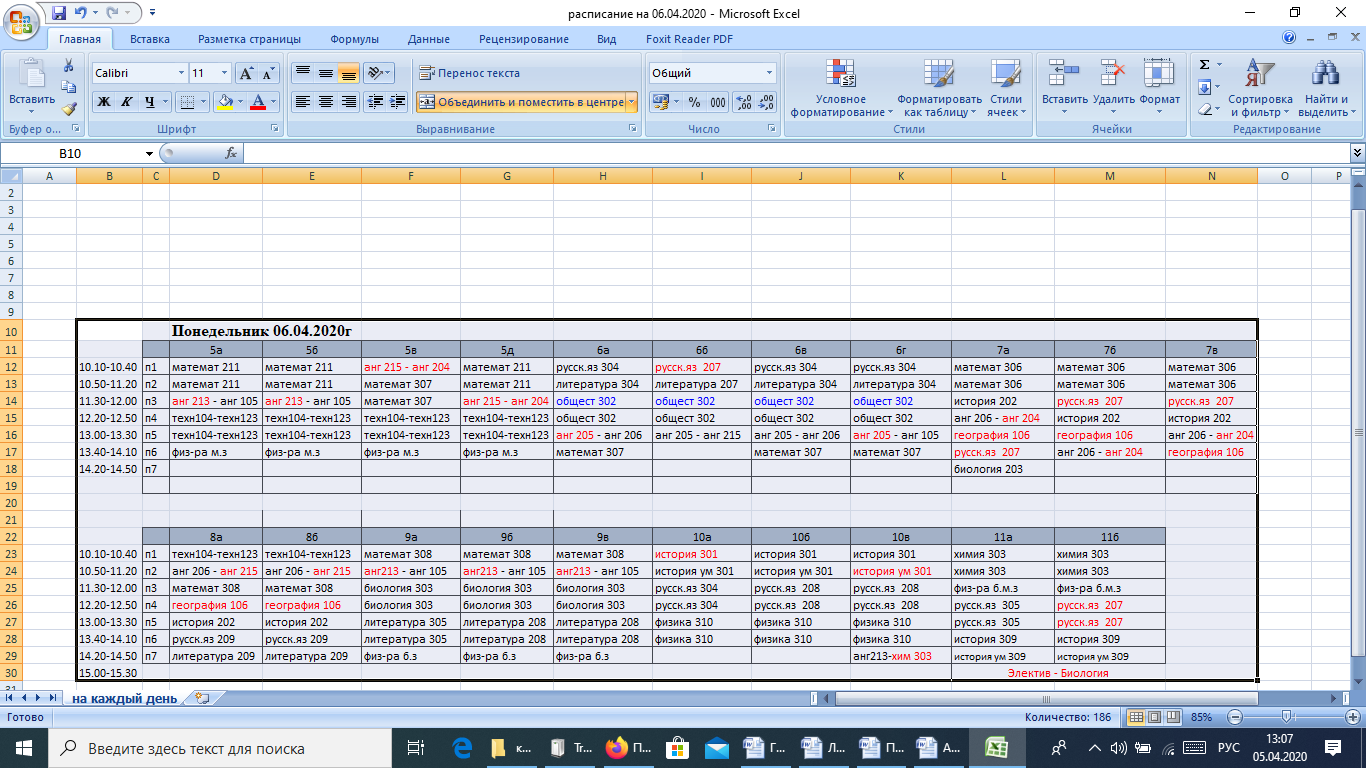 Форма работыВремяЦельСовещание педагогов9.00-9.45Дистанционная встреча с классным руководителем (классный руководитель организует связь с учащимися класса через группу в WhatsApp или через Сетевой Город) 10.00 – 10.10 – Для всех!!!!!Цель: проверка готовности ученика к работе, в том числе в режиме on-line. Все должны выйти на классного руководителя (даже если ребёнок на больничном), чтобы:зафиксировать своё присутствие на уроках или зафиксировать отсутствие по болезнипроверить у каждого установку приложения ZOOM для работы в режиме on-line с учителями.Уроки взаимодействия (урок взаимодействия – УВ)  в режиме on-line (обязательного присутствия в интернете) Проводят учителя учителя-предметники По отдельному расписанию (см. ниже) - Для всех!!!!! (обязательное присутствие в интернете)Цель: обучение в очном формате по некоторым предметам расписания Уроки самостоятельной работы (УСР) - по расписанию сетевого города В свободном временном режиме, если нет вопросов к учителю.  (рекомендуемое время работы: с 10.10 до 15.00 с учётом перерывов)Учитель присутствует в Сетевом городе в указанное в расписании время (см. ниже расписание уроков и «звонков»). Можно в это время  по почте Сетевого города задавать вопросы учителю.Цель: выполнение заданий по всем предметам расписания Дистанционная встреча с классным руководителем (классный руководитель организует связь с учащимися класса через группу в WhatsApp или через Сетевой Город).Для всех учеников!!!!!Отписаться классному руководителю после учебного дня.Цель: обратная связь от учащихся о проблемах учебного дня; установочная информация о работе на вторник 07.04.2020 г.Информирование по организации обучения 7 апреля 2020г. через Сетевой город, группы родителей и детейОриентировочно в период с 15.00 до 17.00Цель: информирование 